ATTESTATION D'ENGAGEMENTIMPORTANT : Vous devez obligatoirement remplir ce formulaire en numérique sur un ordinateur (pas de remplissage manuel) avant de l'imprimer . Une fois imprimé, vous devez le dater et le signer au stylo.Je m'engage à consulter le site Internet de la Faculté de Médecine d'Oran "facmed.univ-oran1.dz" pour toutes informations relatives au concours.Fait le ..................................Le candidat doit écrire la mention "Lu et approuvé", plus  son Nom et son Prénom et signer ci-dessous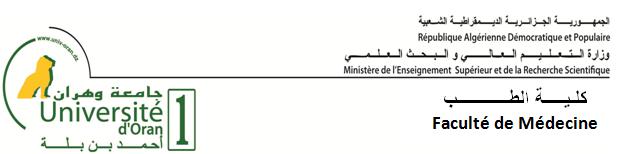 Concours d’Accès au Résidanat Session Février-2022Le CandidatRéponses du Candidat en Numérique (PC)Je soussigné (Nom et prénom)Date de naissance Sous le format : 12/09/1985